               “Service Above Self”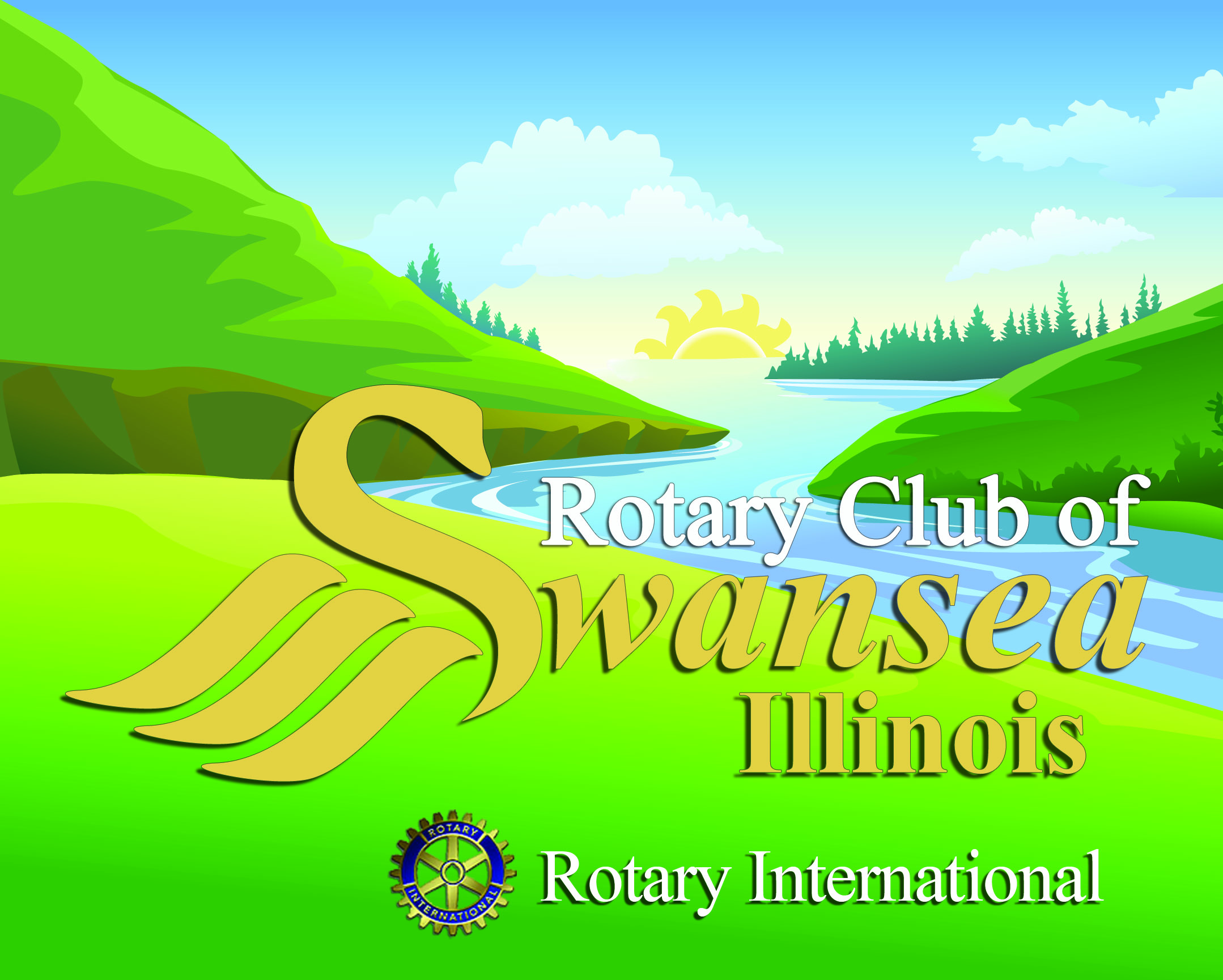 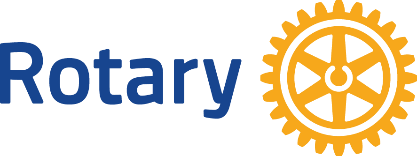                    Rotary Club of Swansea	               19th Annual 5K Run/WalkSaturday, June 4, 2022On Saturday, June 4th Swansea Rotary will sponsor our Nineteenth Annual “Service Above Self” 5K Run/Walk.  Exciting news is that after two years of the pandemic, we are ready to “Rock ‘n Roll” with a live 5K Run / Walk.  We are no longer virtual! Yippee!  Proceeds from the event will enable us to present three (3) $2,000 college scholarships in honor of Chad Wood.  Learn more about the scholarship application Chad Wood on our website.You can find details and register for the 5K Run/Walk by going online at www.swansearotary.org.  Entry fees are $25.00 if registered by May 24th.  $30.00 the day of the Race.  The 5K will start and finish at the Wolf Branch Elementary School.  Race starts promptly at 8:00am.  Contact us if you would like a copy of our established 5K route in advance of the race.For additional information on reregistering or if you would lie to be a sponsor for the Nineteenth Annual 5K “Service Above Self” Run/Walk, contact Jim Riess at 618-920-9698; e-mail jmriess87@gmail.com .  Thank you for being a part of the “Service Above Self 5K” and supporting our scholarship program.